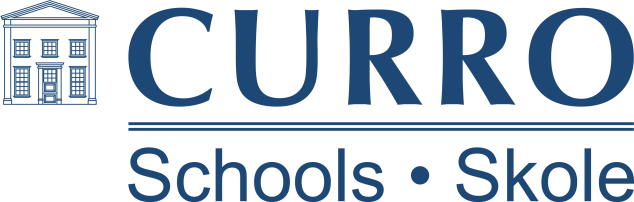 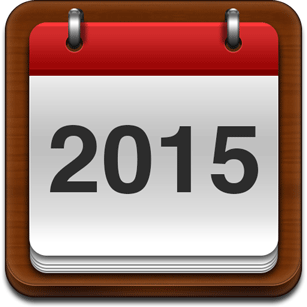 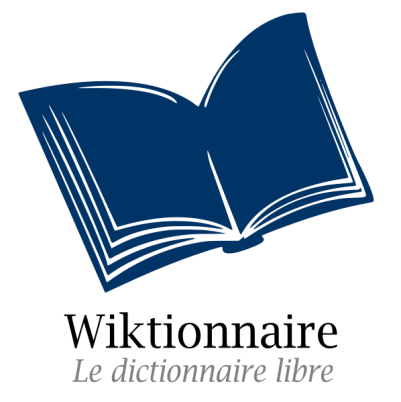 NON REFUNDABLE ENROLMENT FEE MONTHLY SCHOOL FEES (Payable over 12 months)     OTHER FEES (Payable in advance over 12 months) GROUP / GRADE   FEE Group 1 to Grade R2000Grade 1 to grade 42000Group / GradeMonthly feeTotal for the yearAnnual advance payment payable before 31 December 2014Group 1 (Full day)17502100019950Group 2 (Full day)17502100019950Group 3 (Full day)1750210019950Group 4(Full day)17502098819950Group 517502098819950Grade R21802616024855Grade 121202544024168Grade 221202544024168Grade 321202544024168Grade 421202544024168ServiceMonthlyTotal for the yearAftercare (full day)87010440Aftercare (day visitor)85Music (individual)3504200Music (Groups of up to 4 Learners)2202640Excursion Group 1&2)50Excursion (Group 3&4)100Excursion (Group5 –Grade R)100Excursion (Grade 1 to Grade 4)100Tablet  Fee (Grade 4)2222664Curro Golf(Group lessons)900 per term3600Consumables (Groups 2)170Consumables (Groups 3 to 4)665Consumables (Group 4 & Grade R)790Stationery Grade 1895Stationery Grade 2670Stationery Grade 3665Stationery Grade 4480